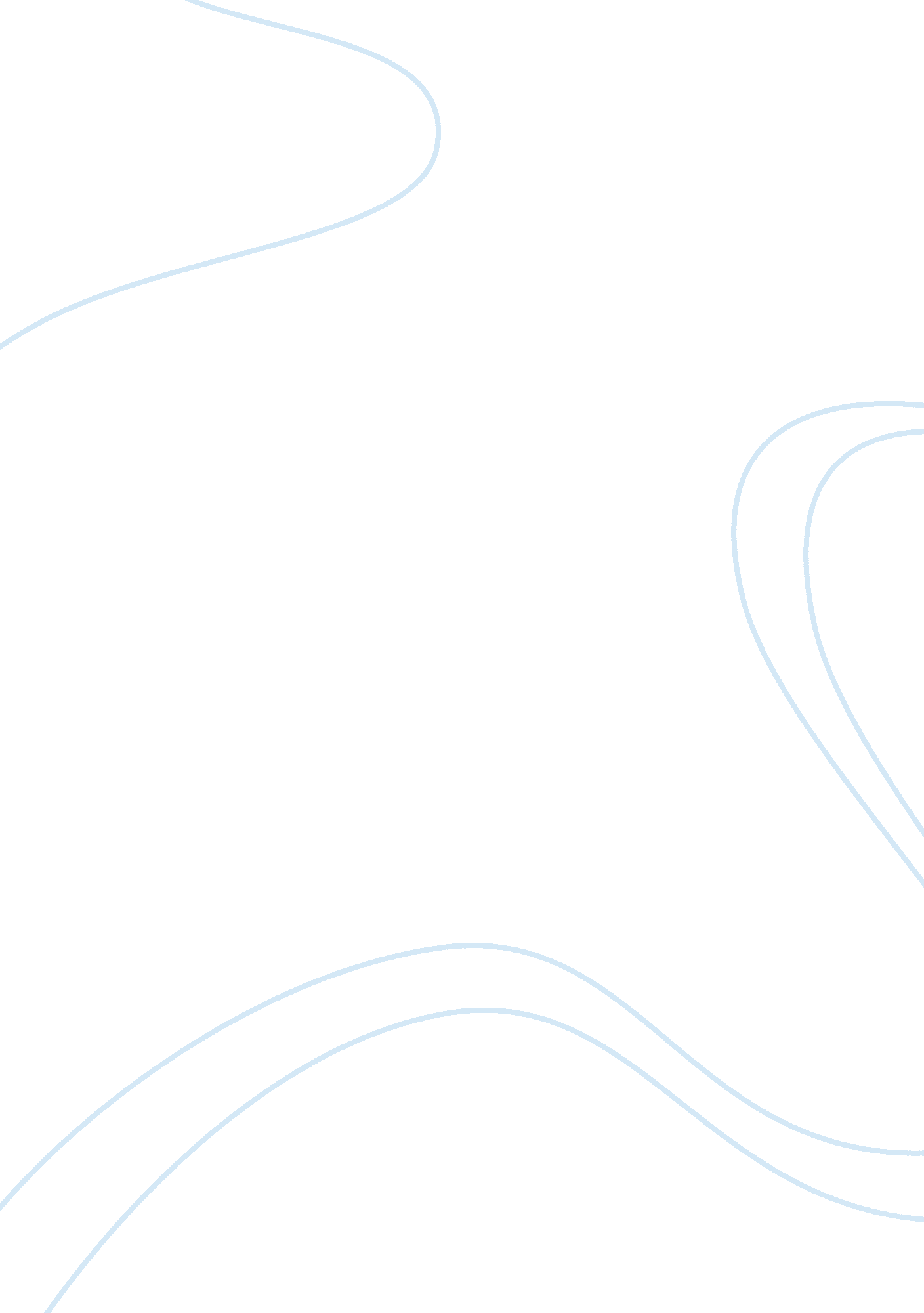 Robin hood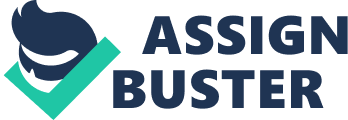 Robin Hood Robin Hood and his band have one clear goal: to kill the Evil King and free the people of Nottingham/Sherwood Forest from oppression. Through a SWOT analysis it has been determined that there are numerous factors that support the success of the mission, but these may also pose issues in the short and long term. Strategically, the size of the group is problematic; however, the charismatic charm of the leader and his predisposition to reward the poor by stealing from the rich may compensate for this. New members are added on a regular basis, but there is a lack of screening, which allows for potential infiltration by enemy spies. While non-violent solutions may be the most desired outcome for the project, RAE has recognized that it has been contracted by terrorists and therefore must take into account that this band of thieves has little to no honour amongst them. The goal of killing the Evil King is, unfortunately, the most effective when weighed against the likelihood for a peaceful, negotiated settlement. The management and sustainability of the band and its place in the community following the project must also be explored: once the project is complete, how will the band align with Barons and other Officials? These questions must be addressed in to determine the longer term effects for the community as a whole. “ It should be stressed that civil society is not only a descriptive category but also a normative one for it presupposes a certain level of civic culture and civic consciousness.” (Pietrzyk, D. 2003) Continuity and the necessity for maintenance of the team will be factors at the termination of the project. RAE is committed to ensuring the efficient transition from the initial project to longer term visions and missions for the organization. The project, the assassination of King John, must include strategic planning and preparation, adequate munitions and stealth technologies. Strategic action plan Scope the castle for weaknesses in defence including but not limited to: The general habits of the King and his known whereabouts in the castle Walls and exteriors Windows and other potential entry points Moat and bridge Guards and soldiers Defence systems including armour, bows and arrows, other weaponry, etc. Other potential unforeseen circumstances including collateral damage of innocent parties Preparation All members of the band must be clear about their roles and the objectives of the project. The Vision and Mission should be understood by each member. Munitions, such as knives, bows and arrows, spears and other weapons must be in good working order. Entrances to the castle should be mapped clearly including the potential for areas where the King may have posted guards. All combatants should be well versed in their specific access points and assigned portals of entry. There should be in place an alternate system that allows for the possibility that infiltrators to the band are poised to ruin the plan. All steps must be taken for different strategies to be incorporated. Stealth technologies Wherever possible the use of stealth will assist in ensuring the overall goal of the project is met. These may include, but are not restricted to: Mimicking the armour of the King’s guards and soldiers Use of shrubbery and leaves to conceal band members prior to approaching the castle Use of disguise (e. g. washerwomen, blacksmiths, wandering minstrels, etc). This aspect of stealth should be easily accomplished given the diverse background and work histories of band members. Diversionary tactics such as exploding an incendiary device, placement of livestock on the moat bridge or performance theatre to distract guards and/or soldiers. Execution of the Project All band members shall be in position at the appointed hour. All munitions and weaponry shall be at the ready. On the command of the CEO, the band members shall execute the stratagems set prior in the planning process. Wherever possible, band members shall be ready to shift strategy in case of unforeseen circumstances and shall avoid the killing of innocent bystanders. Upon completion of the project, band members shall retreat to Sherwood Forest for debriefing. References “ Democracy or Civil Society?” Pietrzyk, Dorota I.. Politics. Volume 23, Issue 1, pages 38–45, February 2003. Print. 24 July 2011 